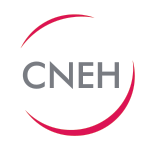 COOPERATIONS ET COMPLEMENTARITES TERRITORIALESJOURProgrammeJOUR 1Ouverture de la session, tour de table – Introduction, Quizz de connaissancesThématique 1 : Le contexte institutionnel de la coopération :Les ARS, le projet régional de santé, les territoires de santé, le service public hospitalierThématique 2 : La structuration de l’offre hospitalière : le groupement hospitalier de territoire (GHT)Les acteurs, la procédure de constitution, les objectifs, Le projet médical partagé, les équipes médicales communesLes mutualisations, le rôle de l’établissement supportExercice pratique : Objectif : Dresser un état des lieux des coopérations institutionnelles dans mon établissementIl sera proposé aux professionnels de réfléchir, sur la base d’une grille, à l’existant des coopérations conventionnelles et organiques en œuvre dans leur établissement (existant, objet, nature, facteurs de succès et d’échec, forces et faiblesses, pistes d’évolution)JOUR 2Thématique n°3 : Les outils de coopération conventionnelle :Les différents niveaux de coopération : coopération conventionnelle/organique, coopération volontaire/contrainte, coopération stratégique/économiqueConventions simples, CHT/GHT, FMILes différents contrats avec les intervenants libérauxThématique n°4 : La coopération organiqueLe GCS, le GCSMSLes autres structures : GIE, GIP, associationsQuel outil de coopération pour quel projet ?Les enjeux du choixExercice pratique et collectif autour d’un projet de coopération entre établissements sanitaires et/ou médico-sociaux Travail autour de :La définition des objectifs du partenariatLes enjeux pour chaque acteurLes pré-requis pour la réussite du projetLe cadre légal applicable et la sécurisation juridique du partenariatUne ébauche de rédactionQuizz d’acquisition des connaissances - Bilan individuel d’activité de DPC et définition des actions d’amélioration collectives et/ou individuelles pour la pratique professionnelle